PEMAHAMAN PEDAGANG MUSLIM TENTANG RIBA DI PASAR SENTRAL PUNGGALUKU 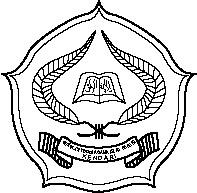 SKRIPSIDiajukan Untuk Memenuhi Salah Satu Syarat Mengikuti Seminar Hasil Penelitian Pada Program Studi Ekonomi IslamOleh :NURHASYA ANDRIANI NIM. 10020103016JURUSAN  SYARI’AH   DAN  EKONOMI  ISLAM SEKOLAH TINGGI AGAMA ISLAM NEGERISULTAN QAIMUDDIN KENDARI2014